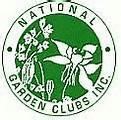 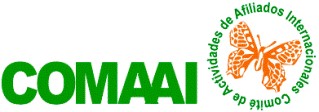 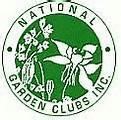 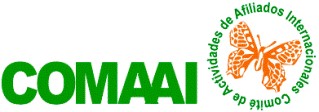 National Garden Clubs, Inc.                    FORM 4                            REGISTRO DEL EXAMEN DEL MANUAL                                       Enviar el formulario por email al Director Examen del Manual NGC AI                           por lo menos 30 días antes de la fecha del examen.EL PAÍS:	SOLICITA REGISTRARSE PARA EL EXAMENDEL MANUAL PROGRAMADO 	PARA _________________________________________               Fecha del ExamenCANTIDAD DE ESTUDIANTES RINDIENDO EL EXAMEN:  	 	LUGAR DEL EXAMEN			SUPERVISOR/ES PARA CADA LUGAR 	NOTA ESPECIAL A LOS DIRECTORES EEF DE LOS PAÍSES:Recuerde al estudiante que todas las preguntas se basan en el Manual de Exposiciones de Flores vigente. Entregue a los estudiantes exámenes anteriores para que se familiaricen.Avise al estudiante la fecha y duración del examen.        Firma del Director EEF del País.      Dirección de EmailFECHA RECEPCIÓN DEL FORMULARIO DE REGISTRO: ________	FECHA APROBACIÓN DEL REGISTRO: 	Firma Directora Examen del Manual NGC AI										                       SW/PN/HG Febrero 2024